HUMAN SERVICES DEPARTMENTINCOME SUPPORT DIVISIONREQUEST FOR PROPOSALS (RFP)Consulting Services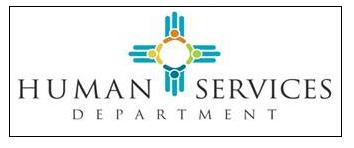 RFP# 17-630-9000-0008Release Date – April 10, 2017Amendment 1Proposal Due Date – May 11, 2017Request for Proposals # 17-630-9000-0008 is amended as follows:
From:APPENDIX K  MANDATORY REQUIRMENTS REPONSE FORM	3To:DeleteI.  INTRODUCTIONB.	BACKGROUND INFORMATIONPage 1From: BACKGROUND INFORMATIONThe Income Support Division (Sean Pearson, Acting Director) administers public assistance programs for New Mexico, including TANF, the Community Services Block Grant, Low Income Home Energy Assistance (LIHEAP) and the Refugee Resettlement programs.  In FY 14, 199, 417 families (40,212 individuals), or 1 in 5 New Mexicans, were receiving Supplemental Nutrition Assistance Program (SNAP) benefits, and 13, 816 families (35,890 individuals) were receiving TANF.  For LIHEAP, 60,362 families received an average benefit of $124.  ISD personnel are located in one central office in Santa Fe and 35 field offices around the state.  There is at least one (1) field office in each of New Mexico’s 33 counties, except Los Alamos. To: BACKGROUND INFORMATIONThe Income Support Division (Sean Pearson, Acting Director) administers public assistance programs for New Mexico, including TANF, the Community Services Block Grant, Low Income Home Energy Assistance (LIHEAP) and the Refugee Resettlement programs. ISD personnel are located in one central office in Santa Fe and 33 field offices around the state.  As of February 2017, 255,189 families were receiving Supplemental Nutrition Assistance Program (SNAP) benefits, and 11,966 families were receiving TANF.  For LIHEAP, 58,846 households received an average benefit of $228.  Page 93 to 100From:APPENDIX KMANDATORY REQUIRMENTS REPONSE FORMMANDATORY REQUIRMENTS REPONSE FORMInstructions:  For each item, indicate in the “Reference” column the location of reference(s) to appropriate discussion(s) of the requirement within the proposal – including items in Binder #3.To:DELETE RequirementSub TasksBusiness RequirementsYesNoReference (Page & Paragraph)IV.B.1.a. Organizational Experience Narrativei.Relevant ExperienceIV.B.1.a. Organizational Experience Narrativeii.Dates of ServiceIV.B.1.a. Organizational Experience Narrativeiii.Technical ResourcesIV.B.1.a. Organizational Experience Narrativeiv.Other State ContractsIV.B.2.a. External Organizational Referencesi.Required Number of ReferencesIV.B.2.a. External Organizational Referencesii.Reference QuestionnaireIV.B.2.b. External References for Subcontractorsi.Required Number of ReferencesIV.B.2.b. External References for Subcontractorsii.Reference QuestionnaireIV.B.3.a.  Financial and Corporate Stability i.Financial StatementsIV.B.3.a.  Financial and Corporate Stability ii.Audit OpinionsIV.B.3.a.  Financial and Corporate Stability iii.Mergers, Acquisitions, or Sales Disclosure+IV.B.4.a.  Staff Experiencei.Core Team+IV.B.4.a.  Staff Experienceii.Time Allocation+IV.B.4.a.  Staff Experienceiii.Organizational Chart+IV.B.4.a.  Staff Experienceiv.Staff ResumesIV.B.4.b. Senior Project Manageri.Minimum QualificationsIV.B.4.b. Senior Project Managerii.ResumeIV.B.4.c. Operations Manageri.ResumeIV.B.4.d. Employer Outreach Manageri.ResumeIV.B.4.e. Technical Manageri.ResumeIV.B.5.a. Core Staff Referencesi.ReferencesIV.B.5.a. Core Staff Referencesii.RestrictionsIV.B.6.a.  Operational Requirementsi.GeneralIV.B.6.a.  Operational Requirementsii.Customer RelationsIV.B.6.a.  Operational Requirementsiii.Dedicated StaffIV.B.6.b.  Telephone Servicei.Toll-Free Telephone LinesIV.B.6.b.  Telephone Serviceii.StaffingIV.B.6.b.  Telephone Serviceiii.Call ResolutionIV.B.6.b.  Telephone Serviceiv.Call Wait-TimeIV.B.6.b.  Telephone Servicev.Bi-lingual serviceIV.B.6.c.  Project Plani.Plan DraftIV.B.6.c.  Project Planii.Project ManagementIV.B.6.c.  Project Planiii.Final DraftIV.B.6.d.  Employer Reportingi.No Cost to EmployersIV.B.6.d.  Employer Reportingii.Receipt of ReportsIV.B.6.d.  Employer Reportingiii.Employer Written CorrespondenceIV.B.6.d.  Employer Reportingiv.Employer Fax CorrespondenceIV.B.6.d.  Employer Reportingv.W-4 Employer ReportingIV.B.6.d.  Employer Reportingvi.Duplicate ReportingIV.B.6.d.  Employer Reportingvii.Reporting CorrectionsIV.B.6.d.  Employer Reportingviii.Technical AssistanceIV.B.6.f.  Outreachi.Develop ProgramIV.B.6.f.  Outreachii.Materials and MailingIV.B.6.f.  OutreachIV.B.6.g.  IVR Systemiii.Notification of ChangesIV.B.6.f.  OutreachIV.B.6.g.  IVR Systemiv.Notifying Employers for ImprovementsIV.B.6.f.  OutreachIV.B.6.g.  IVR Systemv.Compliance Analysis and OutreachIV.B.6.f.  OutreachIV.B.6.g.  IVR Systemvi.Non-Compliance NoticesIV.B.6.f.  OutreachIV.B.6.g.  IVR Systemvii.On-site Employer visitsIV.B.6.f.  OutreachIV.B.6.g.  IVR Systemi.System RequirementsIV.B.6.f.  OutreachIV.B.6.g.  IVR Systemii.Message RetrievalIV.B.6.g.  IVR SystemIV.B.6.h.  Activity Reportsiii.Reporting WebsiteIV.B.6.g.  IVR SystemIV.B.6.h.  Activity Reportsi.Monthly Summary Report (General)IV.B.6.g.  IVR SystemIV.B.6.h.  Activity Reportsii.Monthly Summary Report (Additional)IV.B.6.h.  Activity ReportsIV.B.6.i. Provide Data to Other State AgenciesIV.B.6.j.  Access to Offeror’s Systemiii.Annual ReportIV.B.6.h.  Activity ReportsIV.B.6.i. Provide Data to Other State AgenciesIV.B.6.j.  Access to Offeror’s Systemi.Transmit filesIV.B.6.h.  Activity ReportsIV.B.6.i. Provide Data to Other State AgenciesIV.B.6.j.  Access to Offeror’s Systemi. Access for Designated Agency StaffIV.B.6.k.  Vacanciesi. NotificationIV.B.6.l.  Non-Compliancei. Corrective Action PlanIV.B.6.m.  Complaints, Conflict, and Issue Reportingi.Agency NotificationIV.B.6.l.  Non-Complianceii.Agency Constituent ServicesIV.B.6.n.  InspectionsIV.B.6.p.  Billingi. Office Inspections by StateIV.B.6.n.  InspectionsIV.B.6.p.  Billingi. Monthly InvoicesIV.B.7.a.  Transition Plani.General RequirementsIV.B.6.p.  Billingii.Written PlanIV.B.7.a.  Transition PlanIV.B.8.a.  Turnover Planiii.Plan ContentIV.B.7.a.  Transition PlanIV.B.8.a.  Turnover Planiv.Approval of Written PlanIV.B.7.a.  Transition PlanIV.B.8.a.  Turnover Planv.ReportingIV.B.7.a.  Transition PlanIV.B.8.a.  Turnover Planvi.Liaison(s)IV.B.7.a.  Transition PlanIV.B.8.a.  Turnover Planvii.SecurityIV.B.7.a.  Transition PlanIV.B.8.a.  Turnover Planviii.Onsite Senior Project ManagerIV.B.7.a.  Transition PlanIV.B.8.a.  Turnover Planix.Follow-up with IncumbentIV.B.7.a.  Transition PlanIV.B.8.a.  Turnover Planx.OverrunsIV.B.7.a.  Transition PlanIV.B.8.a.  Turnover Plani.GeneralIV.B.7.a.  Transition PlanIV.B.8.a.  Turnover Planii.Written PlanIV.B.8.a.  Turnover PlanIV.B.9.a.  Cost Proposaliii.Plan ContentIV.B.8.a.  Turnover PlanIV.B.9.a.  Cost Proposaliv.Follow-UpIV.B.8.a.  Turnover PlanIV.B.9.a.  Cost Proposalv.Calls Received After TurnoverIV.B.8.a.  Turnover PlanIV.B.9.a.  Cost Proposali.GeneralIV.B.8.a.  Turnover PlanIV.B.9.a.  Cost Proposalii.Cost Response FormsIV.B.9.a.  Cost ProposalRequirementIV.C.1.a.  Technical Assistanceiii.CostsIV.B.9.a.  Cost ProposalRequirementIV.C.1.a.  Technical Assistanceiv.Annual Transaction VolumeIV.B.9.a.  Cost ProposalRequirementIV.C.1.a.  Technical Assistancev.Technical Cost Proposal Response FormIV.B.9.a.  Cost ProposalRequirementIV.C.1.a.  Technical Assistancevi.CPI AdjustmentIV.B.9.a.  Cost ProposalRequirementIV.C.1.a.  Technical AssistanceSub TasksTechnical RequirementsYesNoReference (Page & Paragraph)IV.B.9.a.  Cost ProposalRequirementIV.C.1.a.  Technical Assistancei. ResourcesRequirementii. State and Federal Staff AssistanceIV.C.1.b. Technical SupportIV.C.2.a. Datai. ResourcesIV.C.1.b. Technical SupportIV.C.2.a. Datai. Rights to DataIV.C.1.b. Technical Supportii. Security PlanIV.C.2.a. DataIV.C.3.a.  System and Data Securityiii. Backup PlanIV.C.2.a. DataIV.C.3.a.  System and Data Securityiv. Data RetentionIV.C.2.a. DataIV.C.3.a.  System and Data Securityv. CSED Help DeskIV.C.2.a. DataIV.C.3.a.  System and Data Securityi. Security PlanIV.C.2.a. DataIV.C.3.a.  System and Data Securityii. Virus etc. ProtectionIV.C.3.a.  System and Data SecurityIV.C.3.b.  Confidentialityiii. Password ProtectionIV.C.3.a.  System and Data SecurityIV.C.3.b.  Confidentialityiv. Access RestrictionsIV.C.3.a.  System and Data SecurityIV.C.3.b.  Confidentialityv. Reports and Magnetic Media StorageIV.C.3.a.  System and Data SecurityIV.C.3.b.  Confidentialityi. AgreementIV.C.3.a.  System and Data SecurityIV.C.3.b.  Confidentialityii. Security PlanIV.C.3.b.  ConfidentialityIV.C.4.a.  Disaster Recovery and Business Continuityiii. Safeguarding InformationIV.C.3.b.  ConfidentialityIV.C.4.a.  Disaster Recovery and Business Continuityiv. Safeguard AwarenessIV.C.3.b.  ConfidentialityIV.C.4.a.  Disaster Recovery and Business Continuityv. Statement of Confidentiality FormIV.C.3.b.  ConfidentialityIV.C.4.a.  Disaster Recovery and Business Continuityvi. BreachesIV.C.3.b.  ConfidentialityIV.C.4.a.  Disaster Recovery and Business Continuityvii. Sharing InformationIV.C.3.b.  ConfidentialityIV.C.4.a.  Disaster Recovery and Business Continuityviii. Data ListsIV.C.3.b.  ConfidentialityIV.C.4.a.  Disaster Recovery and Business Continuityix. Safeguarding of Reports and Magnetic MediaIV.C.3.b.  ConfidentialityIV.C.4.a.  Disaster Recovery and Business Continuityx. Document DestructionIV.C.3.b.  ConfidentialityIV.C.4.a.  Disaster Recovery and Business Continuityi. PlanIV.C.3.b.  ConfidentialityIV.C.4.a.  Disaster Recovery and Business Continuityii. Monthly Backup ProceduresIV.C.4.a.  Disaster Recovery and Business Continuityiii. Quarterly UpdatesIV.C.4.a.  Disaster Recovery and Business Continuityiv. DocumentationIV.C.4.a.  Disaster Recovery and Business Continuityv. Annual TestingIV.C.4.a.  Disaster Recovery and Business ContinuityIV.C.4.a.  Disaster Recovery and Business Continuity